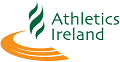 Athletics IrelandAnnual General MeetingVirtual Meet15th July 202010th June 2020By Email to:Hon. Secretary of Clubs, County and Provincial BoardsBoard Members, Athletics IrelandHon. Life Vice PresidentsMembers of Principal CommitteesTechnical CommitteeUltra-running CommitteeAthletics Northern IrelandIrish Schools’ Athletic AssociationIrish Universities’ Athletic AssociationAuditor’sLegal Advisor“Notice is hereby given that the Annual General Meeting of Athletics Ireland will take place on Wednesday 15th July 2020 virtually via Zoom, commencing at7pm.” Please find attached:Notice of AGM & Delegates Attendance FormAGM 2020 SyllabusMinutes 2019 Annual General Meeting (attached separately)AAI Audited Accounts (attached separately)AIE Audited Accounts (attached separately)The quorum for the A.G.M. shall be: “for a general meeting other than a Congress, fifty (50) delegates entitled to attend and vote at that general meeting present in person” Article 33(b).The Financial Report will be circulated at least 30 days prior to the Annual General Meeting inaccordance with Article 87 of the Constitution.To relevant parties please return the list of Delegates by Friday 3rd July 2020.If you have any queries please contact me at hamishadams@athleticsireland.ie  Yours sincerelyHamish Adams 	Chief Executive Officer Virtual Annual General Meeting15th July 2020County Board / Provincial Council: ___________________________No. of Delegates to AGM.  N.B. Delegates names should only be submitted by the County or Provincial BoardsPlease list the names and clubs of Delegates on the form below ensuring email details are correct as voting links will be emailed to delegates.Please return to deirdremarley@athleticsireland.ie by Friday 3rd July 2020Signed ____________________________________    	Date ______________________	Hon. Secretary, County/Provincial BoardSigned ____________________________________    Date ______________________	Hon. Secretary, County/Provincial BoardNo.First NameSurnameEmailClub2020 Reg. No.1234567891011121314No.First NameSurnameEmailClub2020 Reg. No.151617181920212223242526272829303132333435363738394041